Parking Lot Sale Registration Form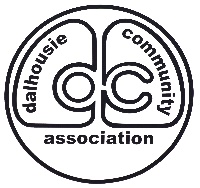 Event Information:Date: Saturday September 19th, 2020 Time: 10:00 a.m. to 3:00 p.m. *must finish setting up by 9:45 a.m. with all vehicles moved out of the parking lot sale area, and cleaned up and packed up by 4:00 p.m. Vehicles are not permitted in the sale area between 9:45 a.m. – 3:00 p.m.Location: Dalhousie Community Centre Parking LotCost: $10 Requirements:  None! You just have to pay and register, you do NOT have to be a Dalhousie resident to registerIs a DCA Membership Required?: NoWhat Is Provided With The Cost of Registration?: You will be included in our online garage sale map that’s also available at the DCA office as well, an 8ft. table at your parking stall, and the marketing of the event.Registration Information:Name:  ________________________________Phone Number:__________________________Email Address:___________________________List of any major items you are selling:____________________________________________________________________________________Office Use OnlyPayment Information:Date of Payment/Registration:______________Type of Payment:______________Staff Receiving Payment:_________________